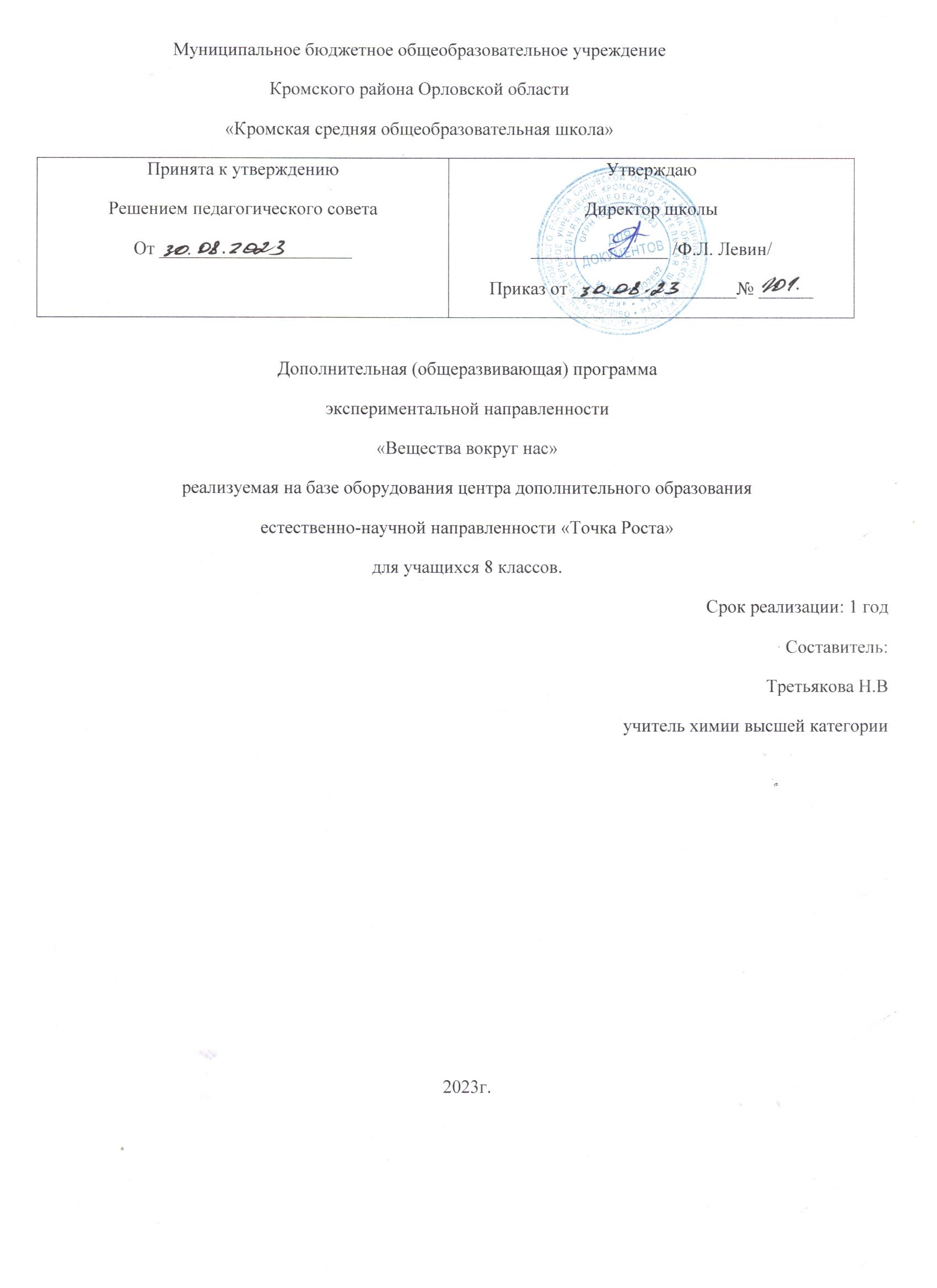 Содержание: 1. Пояснительная записка_________________________________________3. 2. Учебный план_________________________________________________ 5. 3. Планируемые образовательные результаты освоения программы __5. 4. Содержание программы ________________________________________7. 5. Комплекс организационно-педагогических условий    _____________8. 6. Оценочные материалы _________________________________________9. 7. Учебно-тематическое планирование _____________________________10. 8. Календарно-тематическое планирование                           ___________12. 11. Использованная литература ___________________________________15. Пояснительная записка Предлагаемая программа имеет научно-прикладною направленность, является составной частью учебно-воспитательного процесса и одной из форм организации свободного времени учащихся. В обучении химии большое значение имеет эксперимент. Анализируя результаты проведённых опытов, учащиеся убеждаются в том, что те или иные теоретические представления соответствуют или противоречат реальности. Только осуществляя химический эксперимент можно проверить достоверность прогнозов, сделанных на основании теории. В процессе экспериментальной работы учащиеся приобретают опыт познания реальности, являющийся важным этапом формирования у них убеждений, которые, в свою очередь, составляют основу научного мировоззрения. Реализация указанных целей возможна при оснащении школьного кабинета химии современными приборами и оборудованием. В рамках национального проекта «Образование» это стало возможным благодаря созданию в общеобразовательных организациях, расположенных в сельской местности и малых городах, центров образования естественно-научной и технологической направленностей «Точки роста». Внедрение этого оборудования позволит качественно изменить процесс обучения химии. Количественные эксперименты позволят получать достоверную информацию о протекании тех или иных химических процессах, о свойствах веществ. На основе полученных экспериментальных данных обучаемые смогут самостоятельно делать выводы, обобщать результаты, выявлять закономерности, что однозначно будет способствовать повышению мотивации обучения школьников.Программа дополнительного образования по химии составлена на основе следующих нормативно - правовых документов: - Федеральный закон от 29.12.2012 №273-ФЗ «Об образовании в Российской Федерации»; - Приказ Министерства образования и науки Российской Федерации от 9.11.2018г. №196 «Об утверждении Порядка организации и осуществления образовательной деятельности по дополнительным общеобразовательным программам»; - Постановление Главного санитарного врача РФ от 4 июля 2014 г. №41 «Об утверждении СанПиН 2.4.4. 3172-14 «Санитарно-эпидемиологические требования к устройству и содержанию и организации режима работы образовательных организаций дополнительного образования детей». - «Методических рекомендаций по реализация образовательных программ естественнонаучной и технологической направленностей по химии с использованием оборудования центра «Точка роста».Актуальность программы дополнительного образования по химии заключается в том, что российскому обществу нужны образованные, предприимчивые люди, которые обладают навыками критического мышления, могут самостоятельно принимать ответственные решения в ситуациях выбора, прогнозируя их возможные последствия. Одной из задач сегодняшнего образования — воспитание в учащемся самостоятельной личности.Новизна программы заключается в применении многовекторного подхода к организации учебного процесса. Включении в программу тех форм деятельности учащихся, которые не всегда могут быть реализованы в рамках работы на уроке. Обучение проводится с использованием цифровых лаборатории по химии представленых датчиками для измерения и регистрации различных параметров, интерфейсами сбора данных и программным обеспечением, визуализирующим экспериментальные данные на экране. При этом эксперимент остаётся традиционно натурным, но полученные экспериментальные данные обрабатываются и выводятся на экран в реальном масштабе 4 времени и в рациональной графической форме, в виде численных значений, диаграмм, графиков и таблиц.Отличительные особенности программы состоят в том, что демонстрируется учащимся зависимость химических процессов от различных факторов, а на проектировании различных вариантов проведения эксперимента, применение различных приборов и датчиков в ходе экспериментов, их анализе и формулировка выводов. Эксперимент как исследовательский метод обучения увеличивает познавательный интерес учащихся к самостоятельной, творческой деятельности. Цифровые лаборатории существенно экономят время. Это время можно потратить на формирование исследовательских умений учащихся, которые выражаются в следующих действиях: определение проблемы; постановка исследовательской задачи; планирование решения задачи; построение моделей; выдвижение гипотез; экспериментальная проверка гипотез; анализ данных экспериментов или наблюдений; формулирование выводов.Педагогическая целесообразность заключается в расширении инструментария, которым располаг                                                                                                                                                                                                                                                                                                                                                                                                                                                                                                                                                                                                                                                                                                                                                                                                                                                                                                                                                                                                                                                                                                                                                                                                                                                                                                                                                                                                                                                                                                                                                                                                                                                                                                                                                                                                                                                                                                                                                                                                                                                                                                                                                                                                                                                                                                                                                                                                                                                                                                                                                                                                                                                                                                                                                                                                                                                                                                                                                                                                                                                                                                                                                                                                                                                                                                                                                                                                                                                                                                                                                                                                                                                                                                                                                                                                                                                                                                                                                                                                                                                                                                                                                                                                                                                                                                                                                                                                                                                                                                                                                                                                                                                                                                                                                                                                                                                                                                                                                                                                                                                                                                                                                                                                                                                                                                                                                                                                                                                                                                                                                           ает учитель в процессе подготовки учащихся к ГИА в 9 классе. Целевая аудитория: учащиеся 8 классов общеобразовательных организаций, оборудованных лабораториями по программе «Точка роста». Объем и срок освоения программы Объем программы – 34 часа.Программа рассчитана на 1 год обучения.Ведущие формы и методы, технологии обучения: Программой предусмотрены следующие формы организации деятельности учащихся: индивидуальная, индивидуально - групповая, групповая (работа в группе), фронтальная (работа по подгруппам). В основу выделения таких разделов заложен химический эксперимент, традиционная система изучения химии. Основной формой учебной деятельности является химический эксперимент, проводимый в виде лабораторных, практических работ и демонстраций. Демонстрационный эксперимент проводится в том случае, если он опасен для выполнения учащимися или имеющийся прибор представлен в единственном экземпляре.Содержание программы предполагает виды занятий: беседа, лекция, «мозговой штурм», наблюдение, открытое занятие, презентация. Методы обучения: объяснительно-иллюстративные, репродуктивные, частично-поисковые, исследовательские. Технологии обучения: игровые технологии, дифференцированное обучение, технология модульного обучения, здоровье сберегающие технологии, информационно-коммуникационные технологии (ИКТ).Особенности организации образовательного процесса Условия набора: принимаются все желающие. Группа формируется из состава учащихся 8х классов. Прием осуществляется в заявительном порядке с учетом возраста и желания учащихся. Состав групп Состав групп постоянный, численность учащихся в группах от 10 до 15 человек. Режим занятий Занятия для учащихся проводятся из расчета 1 академический час - 40 минут. Количество часов – 1 час в неделю.Организация деятельности школьников на занятиях основывается на следующих принципах:занимательность;научность;сознательность и активность;наглядность;доступность;связь теории с практикой;индивидуальный подход к учащимся.Занятия позволяют наиболее успешно применять индивидуальный подход к каждому школьнику с учётом его способностей, более полно удовлетворять познавательные и жизненные интересы учащихся.Создание на занятиях ситуаций активного поиска, предоставление возможности сделать собственное «открытие».Цели программы: ознакомить учащихся с химией как экспериментальной наукой; сформировать у них навыки самостоятельной работы с цифровыми датчиками, проведения химических экспериментов и их обработки.2. Учебный план3. Планируемые результаты освоения программы.Обучающийся научится: применять основные методы познания: наблюдение, измерение, эксперимент; • описывать свойства твёрдых, жидких, газообразных веществ, выделяя их существенные признаки; • раскрывать смысл закона сохранения массы веществ, атомно-молекулярной теории; • различать химические и физические явления, называть признаки и условия протекания химических реакций; • соблюдать правила безопасной работы при проведении опытов; • пользоваться лабораторным оборудованием и посудой; • получать, собирать газообразные вещества и распознавать их; • характеризовать физические и химические свойства основных классов неорганических соединений, проводить опыты, подтверждающие химические свойства изученных классов неорганических веществ; • раскрывать смысл понятия «раствор», вычислять массовую долю растворённого вещества в растворе, готовить растворы с определённой массовой долей растворённого вещества; • характеризовать зависимость физических свойств веществ от типа кристаллической решётки, определять вид химической связи в неорганических соединениях; • раскрывать основные положения теории электролитической диссоциации, составлять уравнения электролитической диссоциации кислот, щелочей, солей и реакций ионного обмена; • раскрывать сущность окислительно-восстановительных реакций, определять окислитель и восстановитель, составлять уравнения окислительно-восстановительных реакций; • называть факторы, влияющие на скорость химической реакции; • характеризовать взаимосвязь между составом, строением и свойствами неметаллов и металлов; • проводить опыты по получению и изучению химических свойств различных веществ; • грамотно обращаться с веществами в повседневной жизни.Обучающийся получит возможность научиться: выдвигать и проверять экспериментально гипотезы о химических свойствах веществ на основе их состава и строения, их способности вступать в химические реакции, о характере и продуктах различных химических реакций; характеризовать вещества по составу, строению и свойствам, устанавливать причинно-следственные связи между данными характеристиками вещества; составлять молекулярные и полные ионные уравнения по сокращённым ионным уравнениям; прогнозировать способность вещества проявлять окислительные или восстановительные свойства с учётом степеней окисления элементов, входящих в его состав; выдвигать и проверять экспериментально гипотезы о результатах воздействия различных факторов на изменение скорости химической реакции; использовать приобретённые знания для экологически грамотного поведения в окружающей среде; использовать приобретённые ключевые компетенции при выполнении проектов и решении учебно-исследовательских задач по изучению свойств, способов получения и распознавания веществ; объективно оценивать информацию о веществах и химических процессах; осознавать значение теоретических знаний по химии для практической деятельности человека; создавать модели и схемы для решения учебных и познавательных задач; понимать необходимость соблюдения предписаний, предлагаемых в инструкциях по использованию лекарств, средств бытовой химии и др.Формы контроля Контроль результатов обучения в соответствии с данной ОП проводится в форме письменных и экспериментальных работ,отчеты по практическим работам, творческие работы, выступления, презентации по теме в программе MS Power Point и т. д. Текущий контроль усвоения материала осуществляется путем устного (письменного) опроса или путем выполнения практических заданий. Периодически знания и умения по пройденным темам проверяются выполнением практических работ.4. Содержание программы «Вещества вокруг нас» 1. Введение (2 ч). Химия-это наука о чем? История открытия науки химии (видеофильм). Основные направления развития современной химии Современные химические открытияЛаборатория «Юный химик» (6ч)Кабинет химии. Правила техники безопасности. Приборы в кабинете химии. Наблюдение и эксперимент как методы изучения естествознания и химииУчебное исследование. Методы исследования. Предмет, объект исследования. Оформление работыИндикаторы. Фенолфталеин. Лакмус.Метилоранж.Изменение цвета в различных средах. Растительные индикаторыВещества, свойства веществ (5ч)Тела и вещества. Наблюдения за каплями воды. Наблюдения за каплями валерианы.Вода, её свойства. Способы очистки воды в быту и её обеззараживание.Растворы. приготовление растворовВещества на кухне (9ч)Поваренная соль и её свойства. Применение хлорида натрия в хозяйственной деятельности человека. Когда соль – яд.Практическая работа №1. Выращивание кристаллов из соли.Давай знакомиться. Каждой группе дается задание: найти материал о веществах, с которыми встречаемся в повседневной жизни, на кухне, узнать о их применении, придумать рекламу этого вещества.(сахар, лимонная кислота, сода, чай, уксусная кислота, молоко .Металлы на кухне. Посуда из металлов. Металлы в пище. Удивительный алюминий. Почему темнеет нож? Лабораторная работа №3 Ржавчина и её удаление..Программа Microsoft Power Point Практика: работа в программе Microsoft Power Point. ПрезентацияЗащита своих исследовательских работ.Химия и пища (9ч)Что нужно знать, когда покупаешь продукты и готовишь пищу.Пищевые добавки. Какую опасность могут представлять ароматизаторы пищи и вкусовые добавки.Практическая работа №2. Анализ состава продуктов питания (по этикеткам), расшифровка пищевых добавок, их значение и действие на организм человека. Содержание нитратов в растительной пище и советы по уменьшению их содержания в процессе приготовлении пищи. Качество пищи и проблема сроков хранения пищевых продуктов. Практическая работа №3.Определение нитратов в плодах и овощах. Практикум-исследование «Чипсы». Защита проекта «Пагубное влияние чипсов на здоровье человека». Практикум-исследование «Мороженое». Защита проекта «О пользе и вреде мороженого». Практикум-исследование «Шоколад». Защита проекта «О пользе и вреде шоколада». Практикум-исследование «Жевательная резинка». Защита проектов «История жевательной резинки», «Жевательная резинка: беда или тренинг для зубов?».Занятия Мойдодыра (2ч)Мыло или мыла? Отличие хозяйственного мыла от туалетного. Щелочной характер хозяйственного мыла .Практикум-исследование «Моющие средства для посуды». Занятие-игра «Мыльные пузыри».Что такое «жидкое мыло». Стиральные порошки и другие моющие средства. Какие порошки самые опасные. Надо ли опасаться жидки х моющих средств. Итоговое занятие «Посвящение в химики» (2ч)ИТОГО 34 ч.Комплекс организационно-педагогических условий реализации дополнительной общеобразовательной общеразвивающей программы.Дидактическое обеспечение:Для обеспечения наглядности и доступности изучаемого материала необходимы следующие наглядные пособия: таблицы : растворимости, Периодическая система Д.И.Менделеева, карточки с алгоритмом проведения эксперимента и практических работ, рабочие тетради, электрохимический ряд напряжений металлов, справочная литература по химии.Материально-техническое обеспечение:• учебный кабинет;• оборудование школьной химичесой лаборатории, дополненное базовым комплектом по программе «Точка роста»• компьютер, принтер, интерактивная доска. Кадровое обеспечениеПрограмму реализует педагог, имеющий высшее профессиональное образование или среднее профессиональное образование в области, соответствующей профилю кружка, прошедший курсовую подготовку по дополнительной профессиональной программе ««Кванториум» и «Точка роста»: учителя химии» (36 час.), реализуемых ФГАОУ ДПО «Академия Минпросвещения России».Обучение по программе осуществляется на бюджетной основе.Оценочные материалыДиагностический тестНа выполнение диагностической работы по химии отводится 40 минут. Работа включает в себя 12 заданий. Часть А. Задания с выбором одного ответаОбщая формула оксидов:А) М(ОН) Б) ЭхОу В) ЭхНу Г) НхКОАзот проявляет наибольшую степень окисления в соединении с формулой:А) NH3 Б) NO2 В) N2O5 Г) NOРяд формул, в котором все вещества- кислоты:А) HCl, CaCl2, H2SO4 Б) NaOH, H2S, H2CO3 В) HI, P2O5, H3PO4 Г) HNO3,HCl, HFНитраты - это соли кислотыА) азотистой Б) сернистой В) сероводородной Г) азотнойФормула щелочи-А) Al(OH)3 Б) Fe(OH)2 В) KOH Г) Cu(OH)2Формула кислоты, в которой заряд иона кислотного остатка равен 2-А) HCl Б) H3PO4 В) HNO3 Г)H2SO4Число формул солей в ряду веществ: H2CO3, Fe(OH)3, КNO3, NaOH, Ва(OH)2, СаО, SО2, CaCO3 - равноА) 1 Б) 2 В) 3 Г) 4Формула оксида марганца (IV)А) MnO2 Б) Mn2O7 В) MnO Г) MnO39. Смесью веществ в отличие от чистого вещества является:А) алюминий Б) водопроводная вода В) магний Г) углекислый газ10. Каким индикатором легче выявить наличие щелочи?А) лакмусом Б) фенолфталеином В) метилоранжем Г) йодомЧасть В. Задания с выбором двух правильных ответов и на соответствие.11. Степень окисления серы равна +6 в соединениях, формулы которыхА) H2SO4  Б) K2CO3  В) CaS   Г) SО3  Д)Al2S3 Е) SО212. Установите соответствие между формулами гидроксида и оксида.А) HNO3                                           1) FeOБ) Fe(OH)2                          2) SО2В) H2SO3                            3) N2O3                                            4) Fe2O3                                             5) N2O5Тематическое планированиеКалендарно-тематическое планированиеИспользованная литература:«Реализация образовательных программ по химии  из части учебного плана, формируемой участниками образовательных отношений,   с использованием оборудования детского технопарка «Школьный Кванториум», «Точка роста». Методическое пособие. Издательство «Просвещение», г. Москва, 2021 г.О.С. Габриелян, Н.Н. Рунов, В.И. Толкунов. Химический эксперимент в школе 8 класс Издательство «ДРОФА» 2015г.О.С. Габриелян, Н.Н. Рунов. Химический эксперимент в школе. (Демонстрационный эксперимент. Лабораторные опыты. Практические работы. Экспериментальные задачи). Учебное пособие к выполнению лабораторных работ.Рабочая программа по химии для 8 -9 классов для УМК Габриелян О.С. КлассКоличество учебных недельКоличество часов в неделюКоличество часов за годФормы аттестации и контроля834268Тестирование, защита проекта№Раздел, темаКоличествочасовТеорияПрактика1Введение2ч2Химия-это наука о чем? История открытия науки химии (видеофильм)..Химия-это наука о чем? История открытия науки химии (видеофильм)..1Основные направления развития современной химии Современные химические открытияОсновные направления развития современной химии Современные химические открытия12Лаборатория «Юный химик»633Кабинет химии. Правила техники безопасности.Кабинет химии. Правила техники безопасности.1Приборы в кабинете химии.Приборы в кабинете химии.1Наблюдение и эксперимент как методы изучения естествознания и химииНаблюдение и эксперимент как методы изучения естествознания и химии1Учебное исследование. Методы исследования. Предмет, объект исследования. Оформление работыУчебное исследование. Методы исследования. Предмет, объект исследования. Оформление работы1Индикаторы. Фенолфталеин. Лакмус.Метилоранж.Индикаторы. Фенолфталеин. Лакмус.Метилоранж.1Изменение цвета в различных средах. Растительные индикаторы.Изменение цвета в различных средах. Растительные индикаторы.13Вещества, свойства веществ5ч14Тела и вещества. Наблюдения за каплями воды. Наблюдения за каплями валерианы. Распространение запаха духов, одеколона или дезодоранта как процесс диффузии. ЛО №1. Наблюдение броуновского движения частичек черной туши под микроскопом (http://him.1september.ru/article.php?ID =200600403)ЛО №2. Диффузия перманганата калия в желатине.Тела и вещества. Наблюдения за каплями воды. Наблюдения за каплями валерианы. Распространение запаха духов, одеколона или дезодоранта как процесс диффузии. ЛО №1. Наблюдение броуновского движения частичек черной туши под микроскопом (http://him.1september.ru/article.php?ID =200600403)ЛО №2. Диффузия перманганата калия в желатине.1Вода, её свойства. Способы очистки воды в быту и её обеззараживание.Растворы. приготовление растворовВода, её свойства. Способы очистки воды в быту и её обеззараживание.Растворы. приготовление растворов1Растворение перманганата калия и поваренной соли, мела в воде горячей и холоднойРастворение перманганата калия и поваренной соли, мела в воде горячей и холодной1Лабораторная работа № 1Физические и химические явления.Лабораторная работа № 1Физические и химические явления.1Лабораторная работа № 2Факторы, влияющие на скорость химической реакции.Лабораторная работа № 2Факторы, влияющие на скорость химической реакции.14Вещества на кухне9ч27Поваренная соль и её свойства. Применение хлорида натрия в хозяйственной деятельности человека. Когда соль – яд.Поваренная соль и её свойства. Применение хлорида натрия в хозяйственной деятельности человека. Когда соль – яд.1Практическая работа №1. Выращивание кристаллов из соли.Практическая работа №1. Выращивание кристаллов из соли.1Давай знакомиться Каждой группе дается задание: найти материал о веществах, с которыми встречаемся в повседневной жизни, на кухне, узнать о их применении, придумать рекламу этого вещества.(сахар, лимонная кислота, сода, чай, уксусная кислота, молоко.Давай знакомиться Каждой группе дается задание: найти материал о веществах, с которыми встречаемся в повседневной жизни, на кухне, узнать о их применении, придумать рекламу этого вещества.(сахар, лимонная кислота, сода, чай, уксусная кислота, молоко.3Металлы на кухне. Посуда из металлов. Металлы в пище. Удивительный алюминий. Почему темнеет нож? Лабораторная работа №3 Ржавчина и её удаление.Металлы на кухне. Посуда из металлов. Металлы в пище. Удивительный алюминий. Почему темнеет нож? Лабораторная работа №3 Ржавчина и её удаление.1Программа Microsoft Power PointПрактика: работа в программе Microsoft Power Point. ПрезентацияПрограмма Microsoft Power PointПрактика: работа в программе Microsoft Power Point. Презентация2Защита своих исследовательских работЗащита своих исследовательских работ15Химия и пища936Что нужно знать, когда покупаешь продукты и готовишь пищу.Что нужно знать, когда покупаешь продукты и готовишь пищу.1Пищевые добавки. Какую опасность могут представлять ароматизаторы пищи и вкусовые добавки.Пищевые добавки. Какую опасность могут представлять ароматизаторы пищи и вкусовые добавки.1Практическая работа №2. Анализ состава продуктов питания(по этикеткам), расшифровка пищевых добавок, их значение и действие на организм человека.Практическая работа №2. Анализ состава продуктов питания(по этикеткам), расшифровка пищевых добавок, их значение и действие на организм человека.1Содержание нитратов в растительной пище и советы по уменьшению их содержания в процессе приготовлении пищи. Качество пищи и проблема сроков хранения пищевых продуктов.Содержание нитратов в растительной пище и советы по уменьшению их содержания в процессе приготовлении пищи. Качество пищи и проблема сроков хранения пищевых продуктов.1Практическая работа №3.Определение нитратов в плодах и овощах.Практическая работа №3.Определение нитратов в плодах и овощах.1Практикум-исследование «Чипсы». Защита проекта «Пагубное влияние чипсов на здоровье человека».Практикум-исследование «Чипсы». Защита проекта «Пагубное влияние чипсов на здоровье человека».1Практикум-исследование «Мороженое». Защита проекта «О пользе и вреде мороженого».Практикум-исследование «Мороженое». Защита проекта «О пользе и вреде мороженого».1Практикум-исследование «Шоколад». Защита проекта «О пользе и вреде шоколада».Практикум-исследование «Шоколад». Защита проекта «О пользе и вреде шоколада».1Практикум-исследование «Жевательная резинка». Защита проектов «История жевательной резинки», «Жевательная резинка: беда или тренинг для зубов?».Практикум-исследование «Жевательная резинка». Защита проектов «История жевательной резинки», «Жевательная резинка: беда или тренинг для зубов?».16Занятия Мойдодыра3ч21Мыло или мыла? Отличие хозяйственного мыла от туалетного. Щелочной характерхозяйственного мылаМыло или мыла? Отличие хозяйственного мыла от туалетного. Щелочной характерхозяйственного мыла1Практикум-исследование «Моющие средства для посуды». Занятие-игра «Мыльные пузыри».Практикум-исследование «Моющие средства для посуды». Занятие-игра «Мыльные пузыри».1Что такое «жидкое мыло». Стиральные порошки и другие моющие средства. Какие порошки самые опасные. Надо ли опасаться жидки х моющих средств.Что такое «жидкое мыло». Стиральные порошки и другие моющие средства. Какие порошки самые опасные. Надо ли опасаться жидки х моющих средств.1Итоговое занятие «Посвящение в химики»ИТОГО341321№урокаДата Дата Тема занятияОсновные видыучебной деятельности обучающихся№урокаДата Дата Тема занятияОсновные видыучебной деятельности обучающихся1Химия – это наука о чем? История открытия науки химии (видео- фильм)Беседа о естествознании как комплексе наук о природе: физики, химии, биологии и географии; о положительном и отрицательном воздействии человека на природу, просмотр видеофильмаПрезентация «Основные направления развития современной химии Современные химические открытия».2Основные направления развития современной химии Современные химические открытия.Методы познания химии.Беседа о естествознании как комплексе наук о природе: физики, химии, биологии и географии; о положительном и отрицательном воздействии человека на природу, просмотр видеофильмаПрезентация «Основные направления развития современной химии Современные химические открытия».3Кабинет химии. Правила техники безопасностиИзучить правила техники безопасности при работе в химическом кабинете. Научиться их применять.4Приборы в кабинете химииРассмотреть лабораторное оборудование. Узнать его устройство, назначение, приемы обращения.5Наблюдение и эксперимент, как методы изучения естествознания и химииСлушают рассказ о наблюдении как основном методе познания окружающего мира, об условиях проведения наблюдения. Демонстрация учебного оборудования, используемогона занятиях Демонстрация наблюдения строения пламени.6Учебное исследование. Методы исследования .предмет, объект исследования, оформление работы7Индикаторы: лакмус, метилоранж, фенолфталеинЗнать что такое индикаторы, уметь определять по цвету характер среды8Изменение цвета в различных средах. Растительные индикаторы (ягоды малины, вишни, свекла, морковь, цветы фиалки)Изучить литературные источники по теме;- приготовить растворы индикаторов из природного сырья различными способами и исследовать влияние кислой и щелочной среды на их окраски;- провести исследование по определению среды растворов некоторых средств, применяемых в быту. проводить эксперимент согласно инструкции (получение природных индикаторов);9Тела и вещества. Наблюдения за каплями воды. Наблюдения за каплями валерианы. Распространение запаха духов, одеколона или дезодоранта как процесс диффузии. ЛО №1. Наблюдение броуновского движения частичек черной туши под микроскопом (http://him.1september.ru/article.php?ID =200600403) ЛО №2. Диффузия перманганата калия в желатине.Презентация «Тела и вещества. Свойства веществ как основа их применения». Демонстрация коллекций разных в-в Беседа об основных положениях атомно-молекулярного учения. Демонстрация кристаллического состояния вещества, кристаллических решеток твердых веществ. Рассматривают распространение запаха одеколона, духов, диффузию сахара в воде, перманганата калия в желатине.10Вода, её свойства.Способы очистки воды в быту и её обеззараживание.Растворы, приготовление растворовЗнать свойства воды, ее распространенность в природе,получение школьником опыта самостоятельного действия, умения ориентироваться в химических веществах в быту, в повседневной жизни, безопасного использования их11Растворение перманганата калия и поваренной соли, мела в горячей и холодной воде12Л.Р.№1 Физические и химические явленияПознакомиться с важнейшими хим. понятиями:  физические и химические явления, химическая реакция;умение отличать химические реакции от физических явлений13ЛР№2Факторы, влияющие на скорость химической реакцииПознакомиться с важнейшими хим. понятиями:  физические и химические явления, химическая реакция;умение отличать химические реакции от физических явлений14Поваренная соль и её свойства. Применение хлорида натрия в хозяйственной деятельности человека. Когда соль – яд.Изучение свойств поваренной соли15Практическая работа №1. Выращивание кристаллов из соли.Выступают с мини-проектами по результатам опытов, с сообщениями по теме «Кристаллы». Делают выводы. Обобщают материал.16Давай знакомиться Каждой группе дается задание: найти материал о веществах, с которыми встречаемся в повседневной жизни, на кухне, узнать о их применении, придумать рекламу этого вещества.(сахар, лимонная кислота, сода, чай, уксусная кислота, молоко.Получение школьником опыта самостоятельного действия, умения ориентироваться в химических веществах в быту, в повседневной жизни, безопасного использования их.17Металлы на кухне. Посуда из металлов. Металлы в пище. Удивительный алюминий. Почему темнеет нож? Лабораторная работа №3 Ржавчина и её удаление.18Программа Microsoft Power PointПрактика: работа в программе ПрезентацияРаботать в программе Microsoft Power Point, создавать презентации19Защита своих исследовательских работВыступают с защитами презентаций, мини-проектов. Вступают в дискуссии, обсуждают различные позиции, анализируют информацию, делают выводы.20Что нужно знать, когда покупаешь продукты и готовишь пищу.Знать положительные и отрицательные свойства пищевых добавок21Пищевые добавки. Какую опасность могут представлять ароматизаторы пищи и вкусовые добавки.Знать положительные и отрицательные свойства пищевых добавок22Практическая работа №2. Анализ состава продуктов питания (по этикеткам), расшифровка пищевых добавок, их значение и действие на организм человека.Анализ состава продуктов питания (по этикеткам), расшифровка пищевых добавок, их значение и действие на организм человека.23Содержание нитратов в растительной пище и советы по уменьшению их содержания в процессе приготовлении пищи. Качество пищи и проблема сроков хранения пищевых продуктов.24Практическая работа №3.Определение нитратов в плодах и овощах.Получение школьником опыта самостоятельного действия, умения ориентироваться в химических веществах в быту, в повседневной жизни, безопасного использования их25Практикум-исследование «Чипсы». Защита проекта «Пагубное влияние чипсов на здоровье человека».Получение школьником опыта самостоятельного действия, умения ориентироваться в химических веществах в быту, в повседневной жизни, безопасного использования их26Практикум-исследование «Мороженое». Защита проекта «О пользе и вреде мороженого».Получение школьником опыта самостоятельного действия, умения ориентироваться в химических веществах в быту, в повседневной жизни, безопасного использования их27Практикум-исследование «Шоколад». Защита проекта «О пользе и вреде шоколада».Получение школьником опыта самостоятельного действия, умения ориентироваться в химических веществах в быту, в повседневной жизни, безопасного использования их28Практикум-исследование «Жевательная резинка». Защита проектов «История жевательной резинки», «Жевательная резинка: беда или тренинг для зубов?».Получение школьником опыта самостоятельного действия, умения ориентироваться в химических веществах в быту, в повседневной жизни, безопасного использования их28Мыло или мыла? Отличие хозяйственного мыла от туалетного. Щелочной характерхозяйственного мылаЗнать состав и моющие средства мыла30Практикум-исследование «Моющие средства для посуды». Занятие-игра «Мыльные пузыри».Практикум-исследование «Моющие средства для посуды».Работа с этикеткой.Опыт 1. Определение кислотности.Опыт 2. Определение мылкости.Опыт 3. Смываемость со стакана.Занятие-игра «Мыльные пузыри».Конкурсы:Кто надует самый большой пузырь.Кто надует много маленьких пузырей.Чей пузырь долго не лопнет.31Что такое «жидкое мыло». Стиральные порошки и другие моющие средства. Знать элементарные виды моющих средств, их вред и пользу32Какие порошки самые опасные. Надо ли опасаться жидки х моющих средств.Знать элементарные виды моющих средств, их вред и пользу33Посвящение в химикиВыступают с сообщениями , вступают в дискуссии, обсуждают различные позиции, анализируют информацию, делают выводы.34Посвящение в химикиВыступают с сообщениями , вступают в дискуссии, обсуждают различные позиции, анализируют информацию, делают выводы.